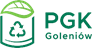 HARMONOGRAM MYCIA POJEMNIKÓW
Z TERENU GMINY OSINA W MARCU I KWIETNIU 2022 r.HARMONOGRAM MYCIA POJEMNIKÓW
Z TERENU GMINY OSINA W MARCU I KWIETNIU 2022 r.RejonMiejscowości w rejonieMiejscowości w rejonieData mycia pojemnikówData mycia pojemników1.KOŚCIUSZKIKOŚCIUSZKI21.0321.031.WĘGORZA, BODZĘCIN, REDOSTOWO, KIKORZEWĘGORZA, BODZĘCIN, REDOSTOWO, KIKORZE4.044.042.REDŁO, WĘGORZYCE, PRZYPÓLSKO, OSINA, KRZYWICE, KAŁUŻNAREDŁO, WĘGORZYCE, PRZYPÓLSKO, OSINA, KRZYWICE, KAŁUŻNA29.0329.03UWAGA!
Z UWAGI NA TO, IŻ MYCIE POJEMNIKÓW MOŻE BYĆ KONTYNUOWANE W DANEJ MIEJSCOWOŚĆI W DNIU NASTĘPNYM , PROSIMY O POZOSTAWIENIE POJEMNIKÓW W MIEJSCU ODBIORU ODPADÓW DO GODZINY 16.00 NASTĘPNEGO DNIA PO WSKAZANYM TERMINIE ICH MYCIA. 